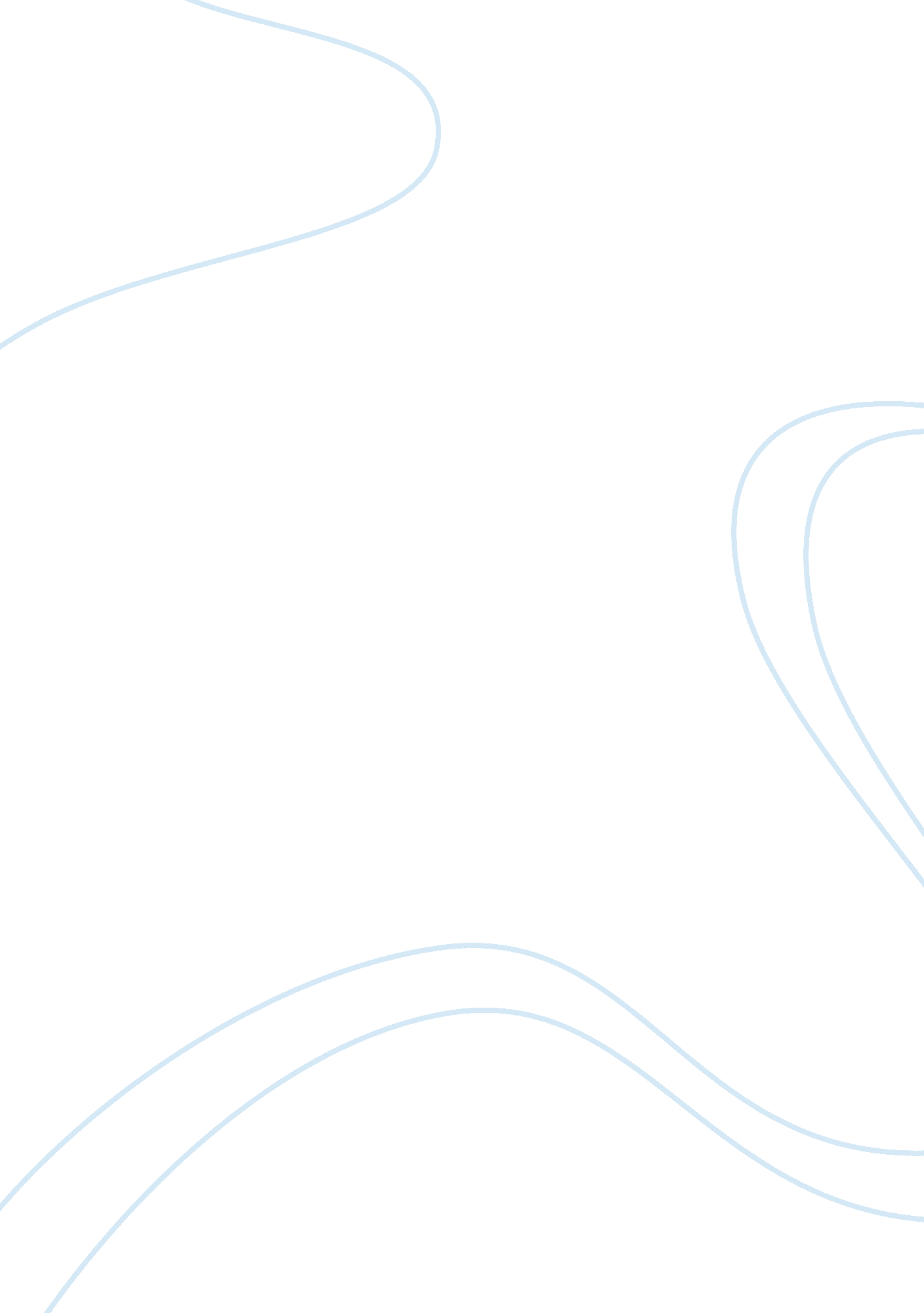 Choline chloride c5h14clno structure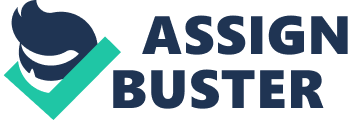 Contents Bio Activity: Experimental data Predicted – ACD/Labs Predicted – ChemAxon Predicted – Mcule Experimental Physico-chemical Properties Experimental Melting Point: Experimental Solubility: Predicted Physico-chemical Properties Predicted Melting Point: Miscellaneous Appearance: Stability: Toxicity: Safety: Target Organs: Chemical Class: Compound Source: Bio Activity: Predicted data is generated using the ACD/Labs Percepta Platform – PhysChem Module No predicted properties have been calculated for this compound. Click to predict properties on the Chemicalize site 1-Click Docking 1-Click Scaffold Hop Molecular Formula C 5 H 14 ClNO Average mass 139. 624 Da Density Boiling Point Flash Point Molar Refractivity Polarizability Surface Tension Molar Volume 305 °C (Decomposes)Alfa Aesar 305 °C (Decomposes)Alfa AesarA15828 303-305 °CJ&K Scientific185888 302-305 °CIndofine[BIO-108] 302-303 °CFooDBFDB000711 500 mg/ml in H2O, 28 mg/ml in DMSO (at 25°C)MedChem Expresshttp://www. medchemexpress. com/Fusidic-acid-sodium-salt. html, HY-B1337 H2O: 1 M, clear, colorlessIndofine[BIO-108] 303-305 °CJ&K Scientific185888 deliquescent crystalsOxford University Chemical Safety Data (No longer updated)More details Stable. Incompatible with strong oxidizing agents, moisture. Store under a dry atmosphere. Oxford University Chemical Safety Data (No longer updated)More details ORL-RAT LD50 3400 mg kg-1, IPR-MUS LD50 320 mg kg-1, ORL-MUS LD50 3900 mg kg-1, IVN-MUS LD50 53 mg kg-1Oxford University Chemical Safety Data (No longer updated)More details 26-37Alfa AesarA15828 26-37-60Alfa AesarA15828 36/37/38Alfa AesarA15828 CAUTION: May irritate eyes, skin, and respiratory tractAlfa AesarA15828 H315-H319-H335Alfa AesarA15828 Minimize contact. Oxford University Chemical Safety Data (No longer updated)More details P261-P280-P305+P351+P338-P304+P340-P405-P501aAlfa AesarA15828 WarningAlfa AesarA15828 WARNING: Irritates lungs, eyes, skinAlfa AesarA15828 XiAbblis ChemicalsAB1002139 AChR agonistTargetMolT1039 alkaloidMicrosource[01503428] widespread in the plant and animal kingdomsMicrosource[01503428] Choline chloride is an organic compound and a quaternary ammonium salt, an acyl group acceptor and choline acetyltransferase substrate, also is an important additive in feed especially for chickens where it accelerates growth. MedChem Expresshttp://www. medchemexpress. com/Fusidic-acid-sodium-salt. html Choline chloride is an organic compound and a quaternary ammonium salt, an acyl group acceptor and choline acetyltransferase substrate, also is an important additive in feed especially for chickens where it accelerates growth. MedChem ExpressHY-B1337 Muscarinic AChRTargetMolT1039 NeuroscienceTargetMolT1039 OthersMedChem ExpressHY-B1337 Density: Boiling Point: Vapour Pressure: Enthalpy of Vaporization: Flash Point: Index of Refraction: Molar Refractivity: #H bond acceptors: #H bond donors: #Freely Rotating Bonds: #Rule of 5 Violations: ACD/LogP: ACD/LogD (pH 5. 5): ACD/BCF (pH 5. 5): ACD/KOC (pH 5. 5): ACD/LogD (pH 7. 4): ACD/BCF (pH 7. 4): ACD/KOC (pH 7. 4): Polar Surface Area: Polarizability: Surface Tension: Molar Volume: 